蒲郡市役所公共施設マネジメント課 行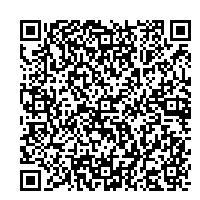 まちづくりと公共施設の将来を考えるワークショップ参加申込書　　　　　　　　　　　　　　　　　　　　　　　　　　 　　　　年　　月　　日※ワークショップ参加に伴う報酬・通信費・交通費等の支払いはありません。※申し込みの際に知り得た個人情報は、このワークショップの開催や連絡以外の目的には使用いたしません。※オンライン開催の際、自宅等からの参加ができない場合は、市で機材等を用意します。【郵送の場合】 〒443-8601 蒲郡市旭町17番1号 蒲郡市役所		　公共施設マネジメント課あて【ＦＡＸの場合】 ＦＡＸ番号：0533-66-1183【メールの場合】 k-mane@city.gamagori.lg.jp　　　　　　　　　　　　※メールの場合は、申込書の各項目についてメール本文に記載していただいても構いません。ふりがな年　齢　　　　　歳氏　名年　齢　　　　　歳住　所〒     －〒     －〒     －メールアドレス　　　　　　　　　　　　　　　　＠　　　　　　　　　　　　　　　　＠　　　　　　　　　　　　　　　　＠連絡先電話番号自宅　　　　　　　　　　　　 携帯自宅　　　　　　　　　　　　 携帯自宅　　　　　　　　　　　　 携帯オンラインとなった場合ご自宅等からの参加
（どちらかに○）できる　　／　　できないできる　　／　　できないできる　　／　　できないお住まいの地区の公共施設（小中学校・保育園・児童館・公民館）についてのご意見を記入してください。